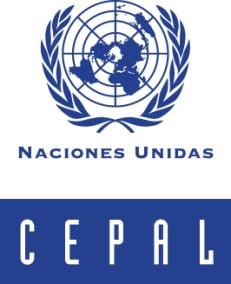 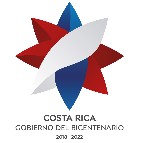 PRIMERA REUNIÓN DE LOS PAÍSES SIGNATARIOS DEL ACUERDO REGIONAL SOBRE EL ACCESO A LA INFORMACIÓN, LA PARTICIPACIÓN PÚBLICA Y EL ACCESO A LA JUSTICIA EN ASUNTOS AMBIENTALES EN AMÉRICA LATINA Y EL CARIBESan José, 11 y 12 de octubre de 2019 SOLICITUD DE RESERVA DE HOTEL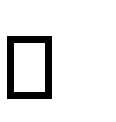 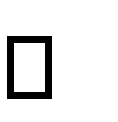 Información del hotel:Autorizo el uso de la siguiente tarjeta de crédito a fin de garantizar mi reserva de hotel:Las reservas deben solicitarse directamente al hotel seleccionado antes del 27 de septiembre.HOTEL DOUBLE TREE BY HILTON (hotel sede)San Antonio de Belén, Ciudad Cariari San JoséTeléfono: (+506) 2239 0022Habitación estándar single: 105 dólares + 13% de impuestos	Habitación estándar doble: 120 dólares + 13% de impuestos	*La tarifa incluye desayuno e Internet.Correo electrónico: reservas@cariari.co.cr / yocelyn.viquez@cariari.co.cr Atención: Yocelyn VíquezHOTEL DOUBLE TREE BY HILTON (hotel sede)San Antonio de Belén, Ciudad Cariari San JoséTeléfono: (+506) 2239 0022Habitación estándar single: 105 dólares + 13% de impuestos	Habitación estándar doble: 120 dólares + 13% de impuestos	*La tarifa incluye desayuno e Internet.Correo electrónico: reservas@cariari.co.cr / yocelyn.viquez@cariari.co.cr Atención: Yocelyn VíquezHOTEL DOUBLE TREE BY HILTON (hotel sede)San Antonio de Belén, Ciudad Cariari San JoséTeléfono: (+506) 2239 0022Habitación estándar single: 105 dólares + 13% de impuestos	Habitación estándar doble: 120 dólares + 13% de impuestos	*La tarifa incluye desayuno e Internet.Correo electrónico: reservas@cariari.co.cr / yocelyn.viquez@cariari.co.cr Atención: Yocelyn VíquezFecha de llegada al país:No de vuelo:Hora aprox.:Fecha de salida del país:No de vuelo:Hora aprox.:American Express Mastercard Visa Visa Otra No de tarjeta de crédito/código de seguridad:No de tarjeta de crédito/código de seguridad:No de tarjeta de crédito/código de seguridad:Fecha vencimiento:Fecha vencimiento: